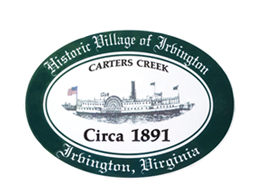 AGENDA CALL TO ORDERROLL CALLAPPROVE AGENDAREPORT FROM SEWER PANELDiscussion REPORT FROM PLANNING COMMISSIONDiscussion of Town SurveyADJOURN